Publicado en  el 30/04/2015 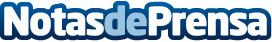 Alfredo García Heredia, a por su tercer título de campeón de España profesional. El golfista asturiano fue campeón de España Amateur en 2001 y 2004, curiosamente diez años antes de proclamarse asimismo campeón de España Profesional en 2011 y 2014Datos de contacto:Nota de prensa publicada en: https://www.notasdeprensa.es/alfredo-garcia-heredia-a-por-su-tercer-titulo_1 Categorias: Golf http://www.notasdeprensa.es